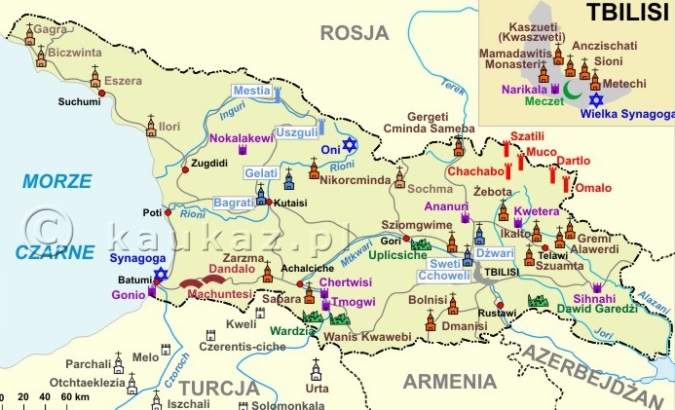 Gra miejska: TbilisiOpracowanie:      Irena  KusykData: 24.04.2017Gra miejska: TbilisiOpracowanie:      Irena  KusykData: 24.04.2017Gra miejska: TbilisiOpracowanie:      Irena  KusykData: 24.04.2017NrPunkt kontrolnyCzy wiesz że …Zadanie dla CiebieZadanie dla CiebieTwoja odpowiedź1LotniskoPort lotniczy Tbilisi – międzynarodowy port lotniczy położony na wysokości 495 m n.p.m. na wschód od miasta. Jest największym portem lotniczym w Gruzji.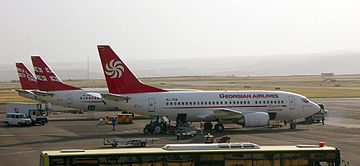 Jakie linie lotnicze latają do Tbilisi? Wymień minimum trzy i podaj port lotniczy , z którego startują.Jakie linie lotnicze latają do Tbilisi? Wymień minimum trzy i podaj port lotniczy , z którego startują.Germania Airlines (Kolonia/Bonn)LOT (Warszawa)Lufthansa (Monachium)S7 Airlines Moskwa-DomodiedowoTbilaviamsheni (Kijów-Boryspol, Taszkent)Turkish Airlines (Stambuł-Atatürk)2Katedra SioniKatedra Sioni  na Starym Mieście w  Tbilisi. Jest jedną z najważniejszych świątyń Gruzińskiego Kościoła Prawosławnego. Do 2004 znajdowała się tam siedziba patriarchy Eliasza II, przeniesiona do soboru Trójcy Świętej. Jej nazwa wywodzi się od góry Syjon w Jerozolimie. Według legendy pierwszą świątynię chrześcijańską wzniósł na tym samym miejscu w V wieku król Kartli Wachtang I Gorgasali. Od czasu powstania, katedra była wielokrotnie niszczona i odbudowywana, dlatego nie można jej uznać za dzieło jednej epoki. Obecna konstrukcja pochodzi z przełomu XI i XII wieku (z późniejszymi zmianami).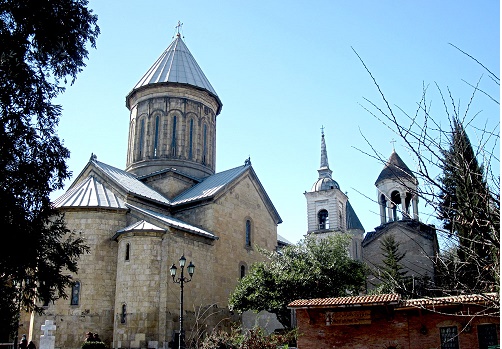 Czyja relikwia jest przechowywana w katedrze?Czyja relikwia jest przechowywana w katedrze?W katedrze przechowywany jest krzyż świętej Nino, uznawany za najcenniejszą relikwię Gruzińskiego Kościoła Prawosławnego, dzięki której król Mirian III wprowadził w Gruzji chrześcijaństwo w 337 roku3Kartlis DedaMatka GruzjaZ wielu punktów miasta można dostrzec ogromną, jasną figurę stojącą na wysokim wzgórzu   nieopodal twierdzy Narikala. Jest to postać gruzińskiej matrony symbolizującej Gruzję. W lewym ręku kobieta trzyma wielki dzban wina, którym wita przyjaciół. Z kolei prawa dłoń ściska nagi miecz, którego smak poznają wrogowie. W ten sposób Gruzini pokazują światu swoje umiłowanie przyjaźni oraz silne pragnienie wolności i niezależności.  Kartlis Deda ma charakteryzować charakter Gruzinów i samego miasta.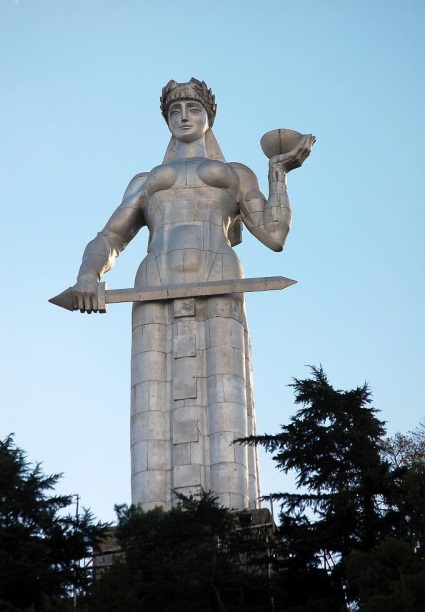 Kiedy powstał pomnik Kartlis Deda, z czego jest wykonany i ile metrów mierzy?Kiedy powstał pomnik Kartlis Deda, z czego jest wykonany i ile metrów mierzy?Kartlis Deda powstała w 1958 z okazji jubileuszu 1500-lecia Tbilisi. Pomnik wykonany z aluminium i mierzy 20 metrów. 4Abanotubanidzielnica        łaźni siarkowych Łaźnie siarkowe to jedno z najbardziej znanych zabytków Tbilisi. W tym miejscu zaczyna się historia budowy stolicy Gruzji. Ponieważ słowo „tbili” znaczy po gruzińsku – „ciepły”. Przekonany o uzdrawiającej mocy tych wód król Wachtang Gorgasali rozkazał zbudować wokół źródła stolicę Gruzji. Łaźnie łatwo rozpoznać dzięki charakterystycznym, murowanym kopułom. Niegdyś było ich 60 a dziś działa jedynie 6. Na przestrzeni wieków uroki tbiliskich term sławili znani pisarze i poeci tacy jak Aleksander Dumas czy Puszkin. Dawniej rola łaźni daleko wykraczała poza funkcje higieniczne. Było to miejsce spotkań towarzyskich wyższych sfer.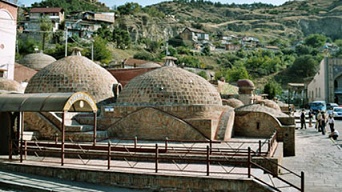 Ile lat liczy dzielnica łaźni siarkowych Abanotubani I gdzie się znajduje? Co znaczy po gruzińsku „abano”Ile lat liczy dzielnica łaźni siarkowych Abanotubani I gdzie się znajduje? Co znaczy po gruzińsku „abano”Abanotubani, czyli dzielnica łaźni siarkowych  w Tbilisi jest najstarszą częścią miasta liczącą około 1500 lat. Znajduje się nieopodal rzeki Mtkwari /Kura/ i Placu Króla Wachtanga Gorgasali.„Abano” znaczy po gruzińsku łaźnia 5Pomnik Króla Wachtanga GorgasaliWachtang Gorgasali to gruziński król oraz święty Gruzińskiego Kościoła Prawosławnego.  Uważany jest za założyciela Tbilisi, gdzie przeniósł stolicę państwa z Mcchety, za „namową” swojego tresowanego sokoła. W bajkach i legendach jest stałą postacią, naznaczoną pozytywnymi cechami – odwagą, siłą, mądrością.  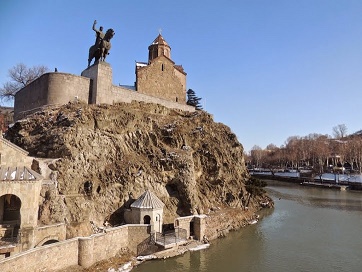 Kiedy został wykonany i gdzie znajduje się pomnik Króla Wachtanga Gorgasali?Kiedy został wykonany i gdzie znajduje się pomnik Króla Wachtanga Gorgasali? Konny pomnik króla Wachtanga Gorgosali wykonany został  w 1967 roku przez rzeźbiarza Elgudży Amaszukelego, znajduje się na wzgórzu  przed świątynią Metechi /XIII w/.